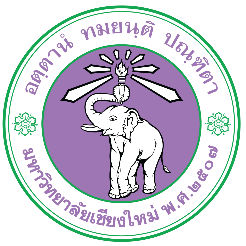 แบบฟอร์มการรายงาน CMU-RL 1-31. (ชื่อ) องค์ความรู้ใหม่ หรือผลงาน หรือนวัตกรรม..................................................................................................................................................................ผู้สร้างสรรค์ผลงาน .....................................................................................................................2. ผลงานเสร็จสิ้นเมื่อวันที่ .................. เดือน .................................................. พ.ศ. ...........................3. สรุปข้อมูลเกี่ยวกับองค์ความรู้ใหม่ หรือผลงาน หรือนวัตกรรม (อธิบาย/ บรรยาย)....................................................................................................................................................................................................................................................................................................................................................................................................................................................................................................................................................................................................................................................................................................................................................................................................................................................4. ประโยชน์ขององค์ความรู้หรือผลงานหรือนวัตกรรมดังกล่าว ที่มีผลกระทบในเชิงเศรษฐกิจหรือสังคม 
(ความแตกต่างหรือดีขึ้นจากที่ปรากฏอยู่ในปัจจุบันหรือการแก้ไขปัญหาเดิมที่ใช้อยู่ในปัจจุบัน)....................................................................................................................................................................................................................................................................................................................................................................................................................................................................................................................................................................................................................................................................................................................................................................................................................................................5. แผนการพัฒนาต่อยอดองค์ความรู้ใหม่ หรือผลงาน หรือนวัตกรรม ในการนำไปใช้ในระดับต่อไป....................................................................................................................................................................................................................................................................................................................................................................................................................................................................................................................................................................................................................................................................................................................................................................................................................................................6. ภาพ หรือเอกสาร หรือสำเนา หรือหลักฐานที่แสดงถึงการเผยแพร่องค์ความรู้ (กรณีมีการเผยแพร่)แบบฟอร์มการรายงาน CMU-RL 4-71. (ชื่อ) องค์ความรู้ใหม่ หรือผลงาน หรือนวัตกรรม..................................................................................................................................................................2. ผู้สร้างสรรค์ผลงาน .....................................................................................................................3. สรุปข้อมูลเกี่ยวกับองค์ความรู้ หรือนวัตกรรม หรือผลงานต้นแบบที่เป็นการใช้องค์ความรู้ 
(อธิบาย/ บรรยาย แนวคิดที่แสดงรายละเอียดในการพัฒนาผลงาน)....................................................................................................................................................................................................................................................................................................................................................................................................................................................................................................................................................................................................................................................................................................................................................................................................................................................4. อธิบายการนำผลงานไปใช้ประโยชน์โดยบุคคล หรือหน่วยงาน หรือองค์กรที่เกี่ยวข้อง 
(เช่น ผู้มีส่วนร่วมในการพัฒนา ผู้สนใจตามกลุ่มเป้าหมาย หน่วยงานรัฐ ชุมชน หรือ ภาคอุตสาหกรรม)....................................................................................................................................................................................................................................................................................................................................................................................................................................................................................................................................................................................................................................................................................................................................................................................................................................................5. นำผลงานไปใช้ประโยชน์เมื่อวันที่ .............. เดือน .............................................. พ.ศ. .......................ทั้งนี้ได้แนบเอกสาร (ไฟล์แนบ)เอกสารหรือสำเนา หรือหลักฐาน การรับมอบต้นแบบ เช่น การรายงานผลการกำกับการส่งมอบ ต่อบุคคลที่สามตามเหมาะสม เอกสารหรือสำเนา หรือหลักฐาน การขอรับการสนับสนุนผลงาน หรือต้นแบบ หรือนวัตกรรม 
 เช่น เอกสารระบุถึงการอนุญาตให้มีการนำไปใช้ หรือข้อตกลง หรือการทำสัญญาร่วมกัน เอกสารหรือสำเนา หรือหลักฐาน ผลการทดสอบการใช้งานโดยผู้อื่น หรือการแจ้งผลการใช้งานต้นแบบ (เช่น ระบุลักษณะการนำไปใช้ประโยชน์ที่ได้ ข้อดี สิ่งที่ควรปรับปรุงและผลกระทบที่ได้จากการนำต้นแบบไปใช้งาน) (รายงานกรณี CMU RL 6-7) เอกสารหรือสำเนา หรือหลักฐาน อื่น ๆ6. อธิบายประโยชน์ขององค์ความรู้ หรือผลงานต้นแบบ หรือนวัตกรรมดังกล่าว ที่มีผลกระทบในเชิงเศรษฐกิจหรือสังคม (ต้องรายงาน)....................................................................................................................................................................................................................................................................................................................................................................................................................................................................................................................................................................................................................................................................................................................................................................................................................................................7. แผนการพัฒนาต่อยอดองค์ความรู้ใหม่ หรือผลงาน หรือนวัตกรรม ในการนำไปใช้ในระดับต่อไป (รายงานกรณี CMU RL 6-7)....................................................................................................................................................................................................................................................................................................................................................................................................................................................................................................................................................................................................................................................................................................................................................................................................................................................แบบฟอร์มการรายงาน CMU-RL 8-91. (ชื่อ) องค์ความรู้ใหม่ หรือผลงาน หรือนวัตกรรม..................................................................................................................................................................2. ผู้สร้างสรรค์ผลงาน .....................................................................................................................3. สรุปข้อมูลเกี่ยวกับองค์ความรู้ หรือนวัตกรรม หรือผลงานต้นแบบที่เป็นการใช้องค์ความรู้ 
(อธิบาย/ บรรยาย แนวคิดที่แสดงรายละเอียดในการพัฒนาผลงาน)....................................................................................................................................................................................................................................................................................................................................................................................................................................................................................................................................................................................................................................................................................................................................................................................................................................................4. อธิบายการนำผลงานไปใช้ประโยชน์โดยบุคคล หรือหน่วยงาน หรือองค์กรที่เกี่ยวข้อง เพื่อการขยายผล
ในเชิงสังคมหรือเชิงพาณิชย์ 
(เช่น หน่วยงานที่สนใจตามกลุ่มเป้าหมาย หน่วยงานรัฐ ชุมชน หรือ ภาคอุตสาหกรรม)....................................................................................................................................................................................................................................................................................................................................................................................................................................................................................................................................................................................................................................................................................................................................................................................................................................................5. นำผลงานไปใช้ประโยชน์เมื่อวันที่ .............. เดือน .............................................. พ.ศ. .......................ทั้งนี้ได้แนบเอกสาร (ไฟล์แนบ) เอกสารหรือสำเนา หรือหลักฐาน การขอรับการสนับสนุนผลงาน หรือต้นแบบ หรือนวัตกรรม 
เช่น เอกสารระบุถึงการอนุญาตให้นำไปใช้ เพื่อการขยายผลในเชิงสังคมหรือเชิงพาณิชย์ หรือข้อตกลง 
หรือการทำสัญญาร่วมกันเอกสารหรือสำเนา หรือหลักฐานการใช้งานโดยผู้อื่น หรือการแจ้งผลการใช้งาน (เช่น รายงานหรือข้อมูลที่แสดงถึงผลการใช้ผลงานโดยผู้ใช้ประโยชน์ หรือผลความพึงพอใจ)เอกสารหรือสำเนา หรือหลักฐาน อื่น ๆ6. อธิบายประโยชน์ขององค์ความรู้ หรือผลงานต้นแบบ หรือนวัตกรรมดังกล่าว ที่มีผลกระทบในเชิงเศรษฐกิจหรือสังคมในวงกว้าง (ต้องรายงาน)       ระดับชุมชน       ระดับจังหวัด          ระดับภาค         ระดับประเทศ       ระดับนานาชาติ ....................................................................................................................................................................................................................................................................................................................................................................................................................................................................................................................................................................................................................................................................................................................................................................................................................................................7. แผนการพัฒนาต่อยอดองค์ความรู้ใหม่ หรือผลงาน หรือนวัตกรรม ในการนำไปใช้ในระดับต่อไป (ถ้ามี)....................................................................................................................................................................................................................................................................................................................................................................................................................................................................................................................................................................................................................................................................................................................................................................................................................................................